.Sequenz: AA, A*, AA, A* B, AA… Source disclosure: Get in lineThe dance begins with the use of the singing.Part/Part A (4 wall)A1: Step, ½ turn r, coaster step, step, ½ turn r, shuffle forwardA2: Step, ¼ turn r/touch, side, touch, side, touch, ¼ turn l, touch(Note: by ’2’, '4' and '6' turn a bit more outwards, then back again)Restart for A*: In the 3rd round stop by '5-6', replace '7-8' with 'step right to the right- Bring LF to right' and then continue to dance with Part A - 9 o'clockRestart for A*: In the 6th round stop by '5-6', replace '7-8' with ‚step right to the right- Bring LF to right 'and then continue to dance with Part B - 6 o'clockA3: Shuffle forward, step, pivot ½ l, shuffle forward, ½ turn r, ½ turn rA4: Rock across-side-rock across-side-cross, ¼ turn l, coaster stepA5: Step, ½ turn l/touch forward, shuffle forward, step, touch back, shuffle backA6: Touch back, pivot ½ r, rocking chair, step, drag/touchPart/Part B (2 wall; starts direction 6 o'clock)B1: Side, drag, rock back r + lB2: Side, behind, ¼ turn r, hold, step, pivot ¼ r, cross, holdB3: Side, drag, rock back r + lB4: Side, behind, ¼ turn r, hold, step, pivot ¼ r, cross, holdB5: Jazz box turning ¼ r with cross, jazz box turning ¼ rAnd don't forget to smile, because dancing is fun!There is no guarantee for errors in the translation, content, spelling, etc.!Contact: birgit.golejewski@gmail.com - www.country-linedancer.deDidn't I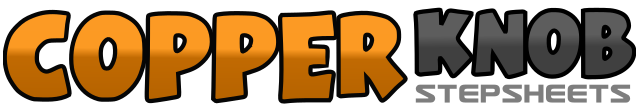 .......Count:88Wand:4Ebene:Phrased Intermediate.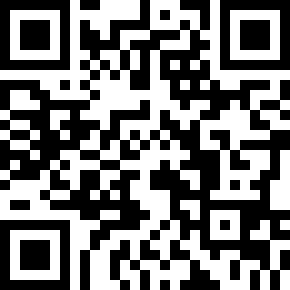 Choreograf/in:Silvia Schill (DE) - September 2018Silvia Schill (DE) - September 2018Silvia Schill (DE) - September 2018Silvia Schill (DE) - September 2018Silvia Schill (DE) - September 2018.Musik:Didn't I (feat. Bridget Cady) - Rod StewartDidn't I (feat. Bridget Cady) - Rod StewartDidn't I (feat. Bridget Cady) - Rod StewartDidn't I (feat. Bridget Cady) - Rod StewartDidn't I (feat. Bridget Cady) - Rod Stewart........1-2Step forward with right - ½ Turn right and step backward with left (6 o'clock)3&4Step backwards with right - bring LF to right and take a small step forward with right5-6Step forward with left - ½ turn clockwise on the left bale / draw RF to left (12 o'clock)7&8Step forward with right - bring LF to right and step forward with right1-2Step forward with left - ¼ turn to the right and tap RF next to left / snap (3 o'clock)3-4Step right to right, tap LF next to right / snap5-6Step left to left, tap RF next to left / snap7-8¼ turn left and step backward with right (12 o'clock) - tap LF next to right / snap1&2Step forward with left - put RF on left and step forward with left3-4Step forward with right - ½ turn left on both bales, weight at the end on left (6 o'clock)5&6Step forward with right - bring LF to right and step forward with right7-8½ turn right and step backward with left - ½ turn right and step forward with right.1-2&Cross LF over right - weight back on RF and step left to left3-4&Cross RF over left - weight back on LF and step right to right5-6Cross LF over right - ¼ turn left and step backwards with right (3 o'clock)7&8Step backward with left - put RF to the left step and small step forward with left1-2Step forward with right - ½ turn left on the right ball / touch left toe before right toe (9 o'clock)3&4Step forward with left - put RF to left and step forward with left5-6Step forward with right - Touch left toe behind right foot7&8Step backwards with left - put RF to left and step backward with left1-2Touch right toe backward - ½ turn to the right on both bales, weight at the end on right (3 o'clock)3-4Step forward with left - weight back on the RF5-6Step backward with left - weight back on the RF7-8Great step forward with left - pull the RF to the left / touch1-2Large step right to right , pull LF to right3-4Step backwards with left - weight back on the RF5-6Large step left to left, pull RF to left.7-8Step backwards with right - weight back on LF1-2Step right to right, cross LF behind right.3-4¼ Turn right and step forward with right (9 o'clock) - Hold5-6Step forward with left - ¼ turn right on both bales, weight at the end on right (12 o'clock)7-8Cross LF over right - Hold1-8Same as step sequence B11-8Same as step sequence B2 (6 o'clock)1-2Cross RF over left - ¼ turn right and step backwards with left (9 o'clock)3-4Step right to right, cross LF over right.5-6Cross RF over left - ¼ turn right and step backwards with left (12 o'clock)7-8Step right to right, step forward with left